ЛЕБЕДЕВСКИЙ  СЕЛЬСКИЙ  СОВЕТ  ДЕПУТАТОВРЕШЕНИЕ 01.03.2018                                   д. Лебедевка                                    № 27-3Р О согласовании границы муниципального образования Лебедевский сельсовет  Каратузского района Красноярского края      В соответствии с Федеральным Законом от 06.10.2003 № 131-ФЗ «Об общих принципах организации местного самоуправления в Российской Федерации», на основании Устава Лебедевского сельсовета Каратузского района Красноярского края, Лебедевский сельский Совет депутатовРЕШИЛ:Согласовать границы муниципального образования Лебедевский сельсовет Каратузского района Красноярского края согласно карте (плану) границы муниципального образования, подготовленной АО «Красноярское аэрогеодезическое предприятие», приложение 1.         2. Решение вступает в силу в день, следующий за днем его официального опубликования в газете «Лебедевский вестник».       3. Контроль за исполнением данного решения оставляю за собой Глава Лебедевского сельсовета,Председатель сельского Совета депутатов                                     И.Н.Кучева.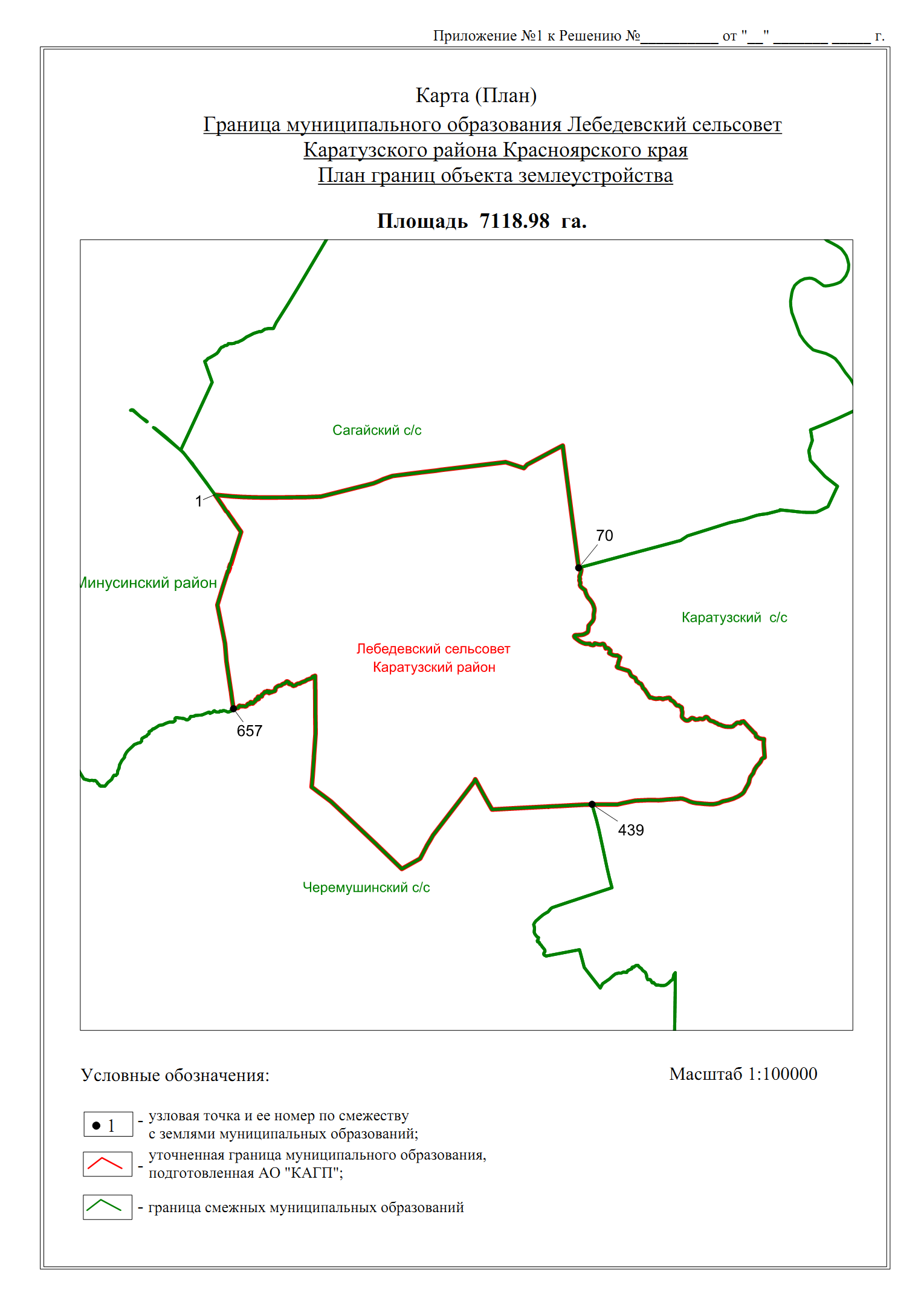 